Suggested work for 2nd – 5th June 2020: 4th class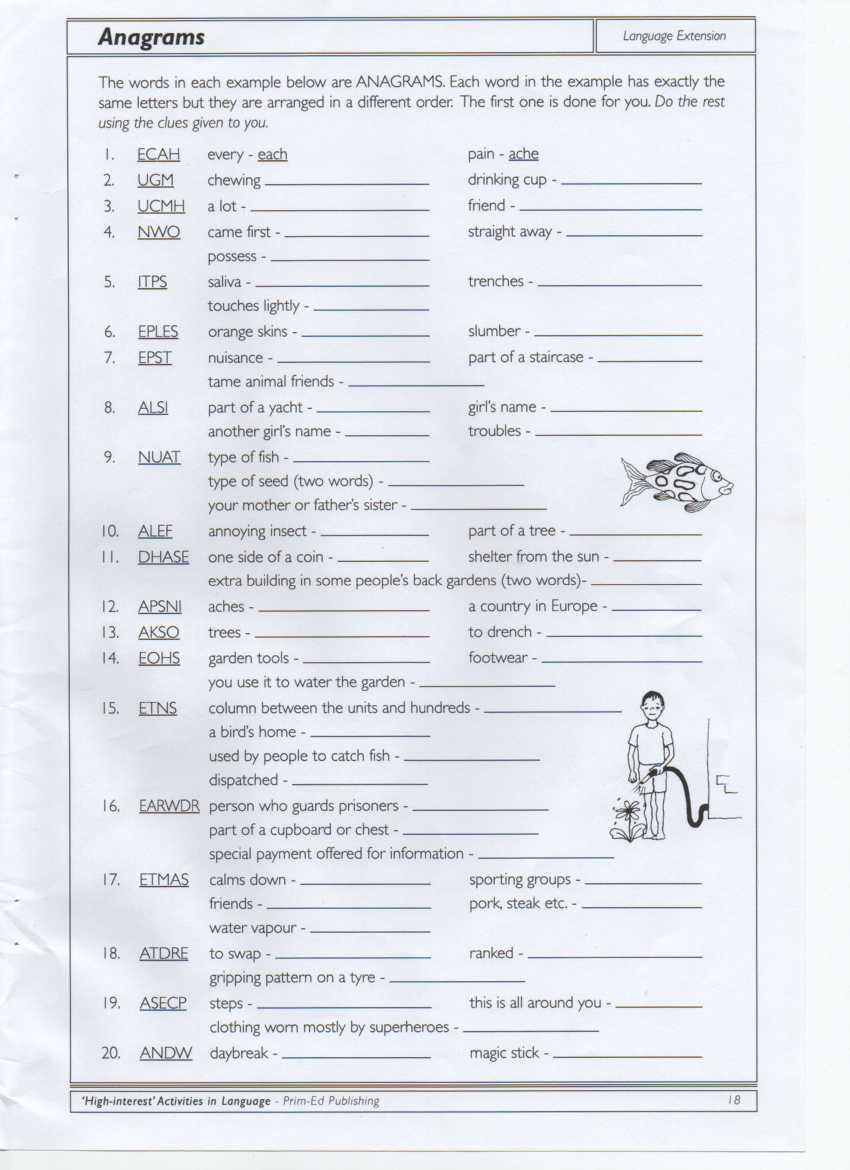 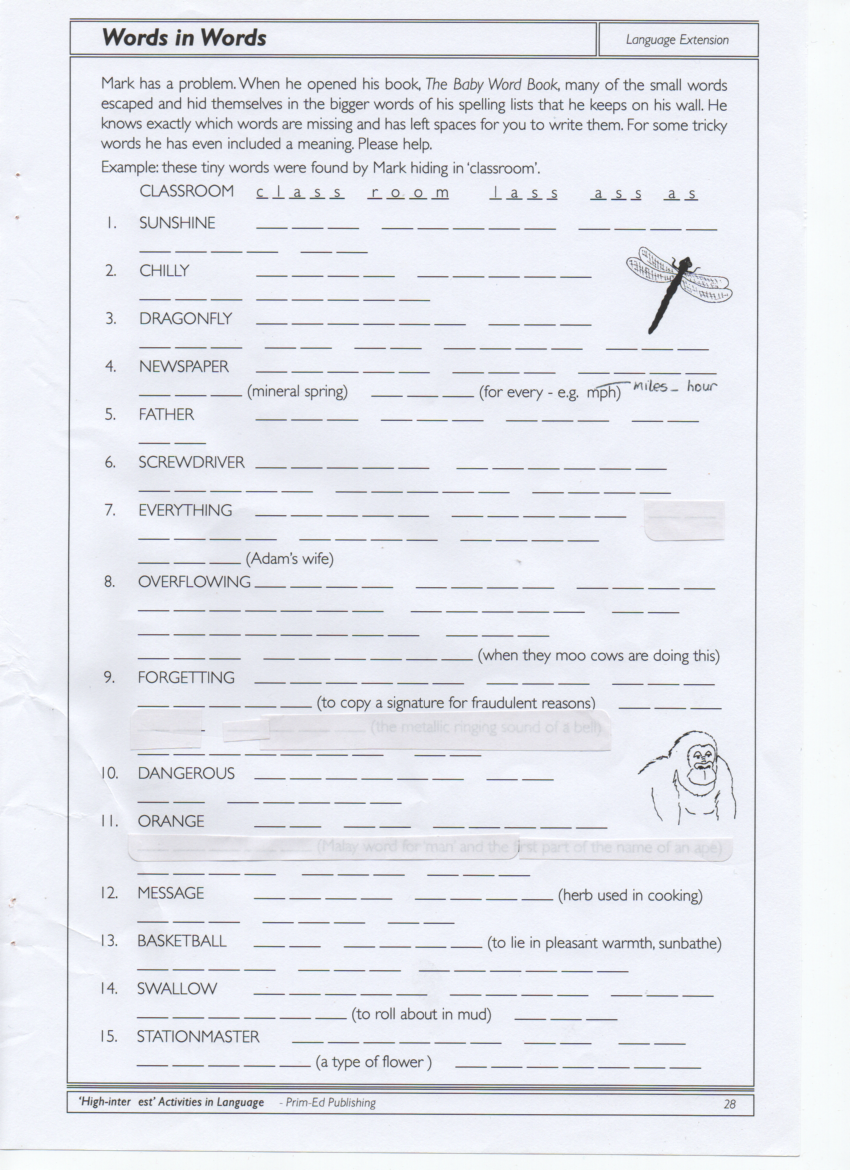 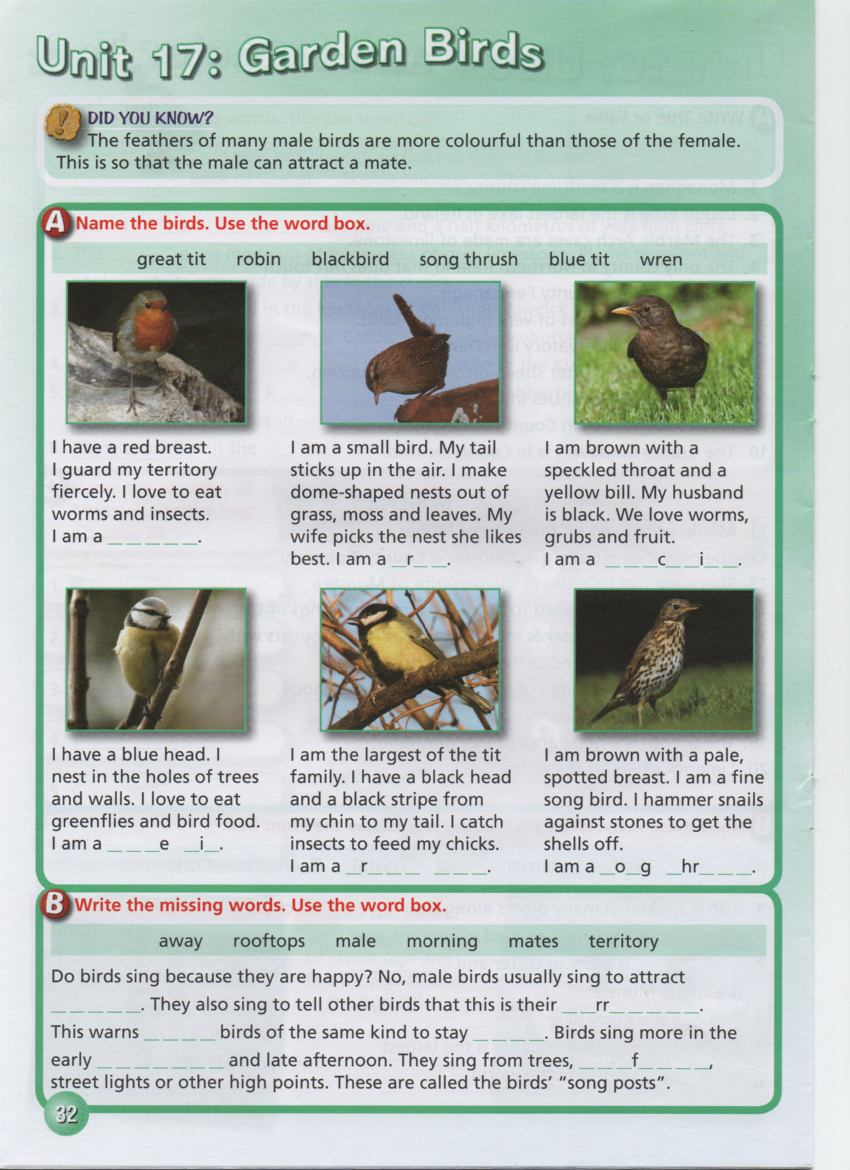 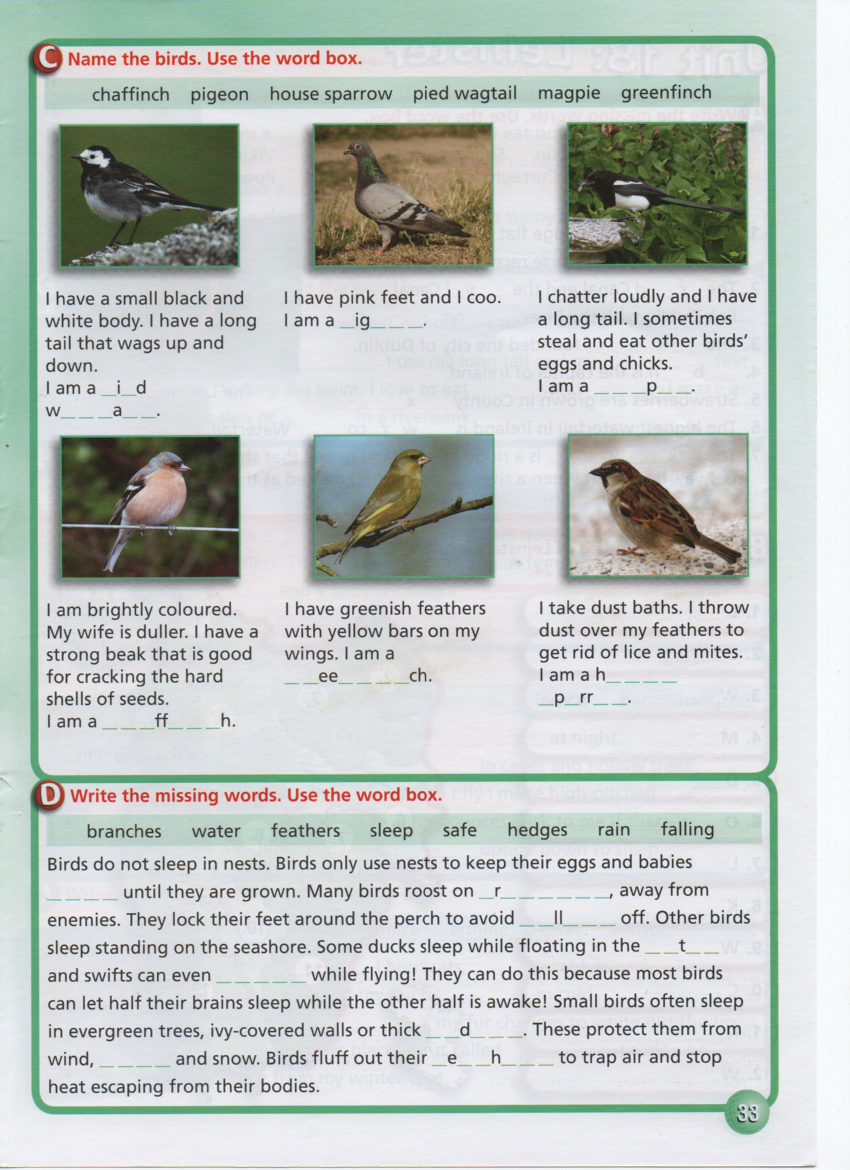 TuesdayWednesdayWednesdayThursdayThursdayFridayFridayEnglish Reading:My Read at Home Book 4/45     Read 1-2 stories daily. Answer questions orally/writing. https://my.cjfallon.ie/preview/student/4130/11My Read at Home Book 4/45     Read 1-2 stories daily. Answer questions orally/writing. https://my.cjfallon.ie/preview/student/4130/11My Read at Home Book 4/45     Read 1-2 stories daily. Answer questions orally/writing. https://my.cjfallon.ie/preview/student/4130/11My Read at Home Book 4/45     Read 1-2 stories daily. Answer questions orally/writing. https://my.cjfallon.ie/preview/student/4130/11My Read at Home Book 4/45     Read 1-2 stories daily. Answer questions orally/writing. https://my.cjfallon.ie/preview/student/4130/11My Read at Home Book 4/45     Read 1-2 stories daily. Answer questions orally/writing. https://my.cjfallon.ie/preview/student/4130/11My Read at Home Book 4/45     Read 1-2 stories daily. Answer questions orally/writing. https://my.cjfallon.ie/preview/student/4130/11My Read at Home Book 4/45     Read 1-2 stories daily. Answer questions orally/writing. https://my.cjfallon.ie/preview/student/4130/11Spellings Week 30Learn & write.HandwritingNew Treasury 4referee         soccerhurling   camogie   roundersNext 4-6 lines.Read story p.90. A + blue box p. 91, orally.Write the answers for 3-6 questions.athletics        basketballswimming    hockey      chessNext 4-6 lines.P.91 ex. B. Choose 1-2 questions.athletics        basketballswimming    hockey      chessNext 4-6 lines.P.91 ex. B. Choose 1-2 questions.rugby         snookertennis    golf     handballNext 4-6 lines.Worksheet on anangrams. Choose 10 clues.rugby         snookertennis    golf     handballNext 4-6 lines.Worksheet on anangrams. Choose 10 clues.Test-boxes 1-3.Next 4-6 lines.Finish the clues on the anagram worksheet.Test-boxes 1-3.Next 4-6 lines.Finish the clues on the anagram worksheet.Mental Maths                                                       Questions 1-20 & problem solving daily.                                                       Questions 1-20 & problem solving daily.                                                       Questions 1-20 & problem solving daily.                                                       Questions 1-20 & problem solving daily.                                                       Questions 1-20 & problem solving daily.                                                       Questions 1-20 & problem solving daily.Complete review.Complete review.Daily option  https://www.topmarks.co.uk/maths-games/7-11-years/times-tables Choose different topics within 7-11 year age group (5-10 minutes per day)  https://www.topmarks.co.uk/maths-games/7-11-years/times-tables Choose different topics within 7-11 year age group (5-10 minutes per day)  https://www.topmarks.co.uk/maths-games/7-11-years/times-tables Choose different topics within 7-11 year age group (5-10 minutes per day)  https://www.topmarks.co.uk/maths-games/7-11-years/times-tables Choose different topics within 7-11 year age group (5-10 minutes per day)  https://www.topmarks.co.uk/maths-games/7-11-years/times-tables Choose different topics within 7-11 year age group (5-10 minutes per day)  https://www.topmarks.co.uk/maths-games/7-11-years/times-tables Choose different topics within 7-11 year age group (5-10 minutes per day)  https://www.topmarks.co.uk/maths-games/7-11-years/times-tables Choose different topics within 7-11 year age group (5-10 minutes per day)  https://www.topmarks.co.uk/maths-games/7-11-years/times-tables Choose different topics within 7-11 year age group (5-10 minutes per day)TablesMathemagic 4÷7Data: Mathemagic p.23÷2, ÷4 & ÷8Revision: Mathemagic p.169 ÷2, ÷4 & ÷8Revision: Mathemagic p.169 ÷5 & ÷10Revision: Mathemagic p.170 number 1. (Go back to p. 150-152 to remind you how to add & subtract time).÷5 & ÷10Revision: Mathemagic p.170 number 1. (Go back to p. 150-152 to remind you how to add & subtract time).÷3, ÷6 & ÷9Revision: Mathemagic p.170 numbers 2-5÷3, ÷6 & ÷9Revision: Mathemagic p.170 numbers 2-5Gaeilge  Litriú “ch”Béal Beobratach=flagdeatach=smokeAbairtí L. 158 ag ceannach=buyingscamallach=cloudyCrosfhocal L.159 Answers are mixed up!Trasna: snámh   cispheil  galf  rugbaí   damhsaSíos: peile   fidil  giotár  marcaíocht  léamh  iomáiní sacar  ag ceannach=buyingscamallach=cloudyCrosfhocal L.159 Answers are mixed up!Trasna: snámh   cispheil  galf  rugbaí   damhsaSíos: peile   fidil  giotár  marcaíocht  léamh  iomáiní sacar  mo chara=my friendmo chairde=my friendsBris an cód L. 164Focalchuardach L. 170mo chara=my friendmo chairde=my friendsBris an cód L. 164Focalchuardach L. 170Scrúdú: boscaí 1-3L. 193Scrúdú: boscaí 1-3L. 193Gaeilge  Litriú “ch”Béal Beobratach=flagdeatach=smokeAbairtí L. 158 ag ceannach=buyingscamallach=cloudyCrosfhocal L.159 Answers are mixed up!Trasna: snámh   cispheil  galf  rugbaí   damhsaSíos: peile   fidil  giotár  marcaíocht  léamh  iomáiní sacar  ag ceannach=buyingscamallach=cloudyCrosfhocal L.159 Answers are mixed up!Trasna: snámh   cispheil  galf  rugbaí   damhsaSíos: peile   fidil  giotár  marcaíocht  léamh  iomáiní sacar  GaeilgeContinue with www.duolingo.com/course/ga/en/Learn-Irish for 5-10 minutes per day.Continue with www.duolingo.com/course/ga/en/Learn-Irish for 5-10 minutes per day.Continue with www.duolingo.com/course/ga/en/Learn-Irish for 5-10 minutes per day.Continue with www.duolingo.com/course/ga/en/Learn-Irish for 5-10 minutes per day.Continue with www.duolingo.com/course/ga/en/Learn-Irish for 5-10 minutes per day.Continue with www.duolingo.com/course/ga/en/Learn-Irish for 5-10 minutes per day.Continue with www.duolingo.com/course/ga/en/Learn-Irish for 5-10 minutes per day.Continue with www.duolingo.com/course/ga/en/Learn-Irish for 5-10 minutes per day.SESEScience: Make and use your own microscope. Read about ants and unscramble the words.Worksheet attached.Science: Make and use your own microscope. Read about ants and unscramble the words.Worksheet attached.Garden Birds:Worksheet at the end of this timetable.Garden Birds:Worksheet at the end of this timetable.Garden Birds:Finish worksheet.Garden Birds:Finish worksheet.Writing activity:words within words.Worksheet at the end of this timetable.Other suggestions:  Keep exercising.Continue reading your own books or read extra pages from the Read at Home book.Continue learning to type by logging on to www.typingclub.comCheck out this website: http://www.helpmykidlearn.ie/Extra SESE: What a wonderful world p. 48 & 49. Use the questions to help you research information about the frog/ the rabbit /the butterfly. Make an information “web” with little notes instead of writing lots of sentences.Check out the following links on kiddle, scroll down to get info or use the video section on each link. https://www.kiddle.co/s.php?q=the+frog#gsc.tab=0&gsc.q=the%20frog&gsc.page=1https://www.kiddle.co/s.php?q=the+rabbit#gsc.tab=0&gsc.q=the%20rabbit&gsc.page=1https://www.kiddle.co/s.php?q=the+butterfly#gsc.tab=0&gsc.q=the%20butterfly&gsc.page=1Other suggestions:  Keep exercising.Continue reading your own books or read extra pages from the Read at Home book.Continue learning to type by logging on to www.typingclub.comCheck out this website: http://www.helpmykidlearn.ie/Extra SESE: What a wonderful world p. 48 & 49. Use the questions to help you research information about the frog/ the rabbit /the butterfly. Make an information “web” with little notes instead of writing lots of sentences.Check out the following links on kiddle, scroll down to get info or use the video section on each link. https://www.kiddle.co/s.php?q=the+frog#gsc.tab=0&gsc.q=the%20frog&gsc.page=1https://www.kiddle.co/s.php?q=the+rabbit#gsc.tab=0&gsc.q=the%20rabbit&gsc.page=1https://www.kiddle.co/s.php?q=the+butterfly#gsc.tab=0&gsc.q=the%20butterfly&gsc.page=1Other suggestions:  Keep exercising.Continue reading your own books or read extra pages from the Read at Home book.Continue learning to type by logging on to www.typingclub.comCheck out this website: http://www.helpmykidlearn.ie/Extra SESE: What a wonderful world p. 48 & 49. Use the questions to help you research information about the frog/ the rabbit /the butterfly. Make an information “web” with little notes instead of writing lots of sentences.Check out the following links on kiddle, scroll down to get info or use the video section on each link. https://www.kiddle.co/s.php?q=the+frog#gsc.tab=0&gsc.q=the%20frog&gsc.page=1https://www.kiddle.co/s.php?q=the+rabbit#gsc.tab=0&gsc.q=the%20rabbit&gsc.page=1https://www.kiddle.co/s.php?q=the+butterfly#gsc.tab=0&gsc.q=the%20butterfly&gsc.page=1Other suggestions:  Keep exercising.Continue reading your own books or read extra pages from the Read at Home book.Continue learning to type by logging on to www.typingclub.comCheck out this website: http://www.helpmykidlearn.ie/Extra SESE: What a wonderful world p. 48 & 49. Use the questions to help you research information about the frog/ the rabbit /the butterfly. Make an information “web” with little notes instead of writing lots of sentences.Check out the following links on kiddle, scroll down to get info or use the video section on each link. https://www.kiddle.co/s.php?q=the+frog#gsc.tab=0&gsc.q=the%20frog&gsc.page=1https://www.kiddle.co/s.php?q=the+rabbit#gsc.tab=0&gsc.q=the%20rabbit&gsc.page=1https://www.kiddle.co/s.php?q=the+butterfly#gsc.tab=0&gsc.q=the%20butterfly&gsc.page=1Other suggestions:  Keep exercising.Continue reading your own books or read extra pages from the Read at Home book.Continue learning to type by logging on to www.typingclub.comCheck out this website: http://www.helpmykidlearn.ie/Extra SESE: What a wonderful world p. 48 & 49. Use the questions to help you research information about the frog/ the rabbit /the butterfly. Make an information “web” with little notes instead of writing lots of sentences.Check out the following links on kiddle, scroll down to get info or use the video section on each link. https://www.kiddle.co/s.php?q=the+frog#gsc.tab=0&gsc.q=the%20frog&gsc.page=1https://www.kiddle.co/s.php?q=the+rabbit#gsc.tab=0&gsc.q=the%20rabbit&gsc.page=1https://www.kiddle.co/s.php?q=the+butterfly#gsc.tab=0&gsc.q=the%20butterfly&gsc.page=1Other suggestions:  Keep exercising.Continue reading your own books or read extra pages from the Read at Home book.Continue learning to type by logging on to www.typingclub.comCheck out this website: http://www.helpmykidlearn.ie/Extra SESE: What a wonderful world p. 48 & 49. Use the questions to help you research information about the frog/ the rabbit /the butterfly. Make an information “web” with little notes instead of writing lots of sentences.Check out the following links on kiddle, scroll down to get info or use the video section on each link. https://www.kiddle.co/s.php?q=the+frog#gsc.tab=0&gsc.q=the%20frog&gsc.page=1https://www.kiddle.co/s.php?q=the+rabbit#gsc.tab=0&gsc.q=the%20rabbit&gsc.page=1https://www.kiddle.co/s.php?q=the+butterfly#gsc.tab=0&gsc.q=the%20butterfly&gsc.page=1Other suggestions:  Keep exercising.Continue reading your own books or read extra pages from the Read at Home book.Continue learning to type by logging on to www.typingclub.comCheck out this website: http://www.helpmykidlearn.ie/Extra SESE: What a wonderful world p. 48 & 49. Use the questions to help you research information about the frog/ the rabbit /the butterfly. Make an information “web” with little notes instead of writing lots of sentences.Check out the following links on kiddle, scroll down to get info or use the video section on each link. https://www.kiddle.co/s.php?q=the+frog#gsc.tab=0&gsc.q=the%20frog&gsc.page=1https://www.kiddle.co/s.php?q=the+rabbit#gsc.tab=0&gsc.q=the%20rabbit&gsc.page=1https://www.kiddle.co/s.php?q=the+butterfly#gsc.tab=0&gsc.q=the%20butterfly&gsc.page=1Other suggestions:  Keep exercising.Continue reading your own books or read extra pages from the Read at Home book.Continue learning to type by logging on to www.typingclub.comCheck out this website: http://www.helpmykidlearn.ie/Extra SESE: What a wonderful world p. 48 & 49. Use the questions to help you research information about the frog/ the rabbit /the butterfly. Make an information “web” with little notes instead of writing lots of sentences.Check out the following links on kiddle, scroll down to get info or use the video section on each link. https://www.kiddle.co/s.php?q=the+frog#gsc.tab=0&gsc.q=the%20frog&gsc.page=1https://www.kiddle.co/s.php?q=the+rabbit#gsc.tab=0&gsc.q=the%20rabbit&gsc.page=1https://www.kiddle.co/s.php?q=the+butterfly#gsc.tab=0&gsc.q=the%20butterfly&gsc.page=1Other suggestions:  Keep exercising.Continue reading your own books or read extra pages from the Read at Home book.Continue learning to type by logging on to www.typingclub.comCheck out this website: http://www.helpmykidlearn.ie/Extra SESE: What a wonderful world p. 48 & 49. Use the questions to help you research information about the frog/ the rabbit /the butterfly. Make an information “web” with little notes instead of writing lots of sentences.Check out the following links on kiddle, scroll down to get info or use the video section on each link. https://www.kiddle.co/s.php?q=the+frog#gsc.tab=0&gsc.q=the%20frog&gsc.page=1https://www.kiddle.co/s.php?q=the+rabbit#gsc.tab=0&gsc.q=the%20rabbit&gsc.page=1https://www.kiddle.co/s.php?q=the+butterfly#gsc.tab=0&gsc.q=the%20butterfly&gsc.page=1